Best Memory!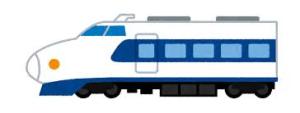  Step1.  Ken’s essayQ&AWhere has Ken been?                                             .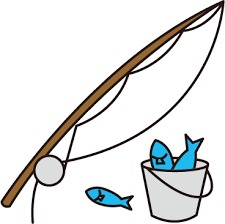 What did he do there?                                         .How many times has Ken done fishing?                                         .What can we do there?                                         .Step2.   Where have you been?Step3. What’s your best memory about your trip?                                         .How was it?                                         .What did you do?                                         .How many times have you been there?                                         .Model dialogFun Essay“Picture” Class    No.    Name        　　　　　I have been to Himaka-jima once. I went there with my friends. In Himaka-jima, I did fishing. I have done fishing three times. So, I did fishing well.  I saw an octopus. I have touched it twice. We can touch an octopus in Himaka-jima. This is my best memory!Hello, how are you?I’m (fine / good / not bad). And you?:A: What’s your best memory about your trip?B: My best memory is to go to Hyogo.A: Oh, nice! How was it?B: It was good.A: What did you do there?B: I went to Koshien to see baseball games.A: To see baseball games! Sounds good!   How many times have you been there?B: I have been there three times.A: Three times. That’s nice!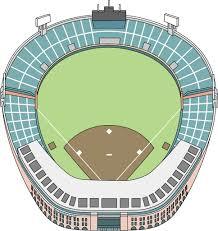 B: How about you? What’s your best memory about your trip?:(change roles)Nice talking with you. You, too.Name Q best memoryHow was it?What did you do?How many timesName Q best memoryHow was it?What did you do?How many timesName Q best memoryHow was it?What did you do?How many timesName Q best memoryHow was it?What did you do?How many timesName Q best memoryHow was it?What did you do?How many timesName Q best memoryHow was it?What did you do?How many timesCategories (項目)PointsCriteria (評価基準)関心・意欲・態度３・大きくはっきりした声で話せた。・アイコンタクトを積極的に行ったり、あいづちをうったりして関心を表した。関心・意欲・態度　２・声の大きさは良かったが、アイコンタクトやあいづちといった関心を少ししか表せなかった。関心・意欲・態度１・声の大きさ、アイコンタクトが不十分だった。・あいづちをうったり、関心を表せなかった。正確さ５・文法項目を正しく使うことが出来た。正確さ３・所々文法に誤りがあったが、内容を理解することはできた。正確さ１・文法がほとんど正しく使えていなかった。Conversation strategies５opener(How are you?などのはじめのあいさつ), shadowing（繰り返し）, rejoinders（あいづち）, closer（Nice talking with you.）など、すべてのconversation strategies を適切に使えていた。Conversation strategies３すべてのconversation strategies を使えてはいなかったが、会話はスムーズに続いた。Conversation strategies１conversation strategies がほとんど使えていなく、会話に沈黙が時々あった。内容＆流暢さ７2分間会話を続けることができ、伝達内容も十分だった。内容＆流暢さ５2分間の会話はスムーズであったが、伝達内容が一部不十分であった。内容＆流暢さ３2分間の会話の間に時々沈黙があり、伝達内容が不十分であった。内容＆流暢さ１2分間の会話が続かなかった。伝達内容も不十分だった。Categories （項目）Points （得点）Criteria （評価基準）内容10自分の思い出について様々な文型や動詞が使われており、文法の誤りもほとんどない。内容8自分の思い出について4種類以上の文型や動詞が使われており、文法の誤りが少しある程度である。内容6自分の思い出について3種類以上の文型や動詞が使われており、文法の誤りがいくつもある。内容4自分の思い出について2種類以上の文型や動詞が使われているが、文法の誤りが多くみられる。内容2文法の誤りが多くみられ、内容があまり理解できまい。文の長さ550語以上書かれている。文の長さ440語以上書かれている。文の長さ330語以上書かれている。文の長さ220語以上書かれている。文の長さ110語以上書かれている。デザイン　　5イラストに色が塗ってあって、きれいに仕上がっている。デザイン3イラストは描いてあるが色は塗っていない。デザイン1イラストをほとんど描いていない。